ÉLECTION DU BUREAU EXÉCUTIF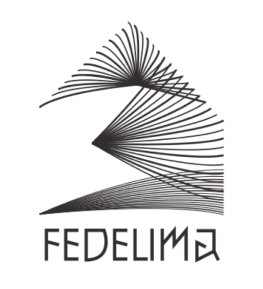 APPEL À CANDIDATURESAssemblée générale du 5 février 2019 à Paris accueillie par la Gaîté Lyrique et Petit BainChères adhérentes, chers adhérents, La prochaine assemblée générale est élective, c’est-à-dire que nous procéderons à l’élection d’un nouveau bureau, soit de 11 administrateurs·rices. De plus, trois membres du bureau actuel sont arrivés au maximum de leur mandat. Conformément aux statuts de l’association (articles 8, 9, 10, 11, et 12 des statuts de la fédération), ils ne pourront plus se représenter. Il s’agit de Flavie VAN COLEN (co-directrice de Paloma à Nîmes), d'Arnaud MONNIER (co-directeur de l'EMB à Sannois) et de Guillaume LÉCHEVIN (président de la FEDELIMA et directeur du Jardin Moderne à Rennes).LE BUREAU EXÉCUTIFAttributions du Bureau exécutif (BE)Le Bureau exécutif est garant du projet global de la fédération. Ses membres gèrent les affaires courantes et les partenariats de la fédération, ils règlent les modalités de fonctionnement de l’association, ils sont responsables de l’élaboration de son budget prévisionnel et de son suivi, ainsi que du règlement fédéral.Composition et mandat du Bureau exécutif (BE) : Les membres du BE, sont des personnes physiques, représentant les adhérents de la fédération.Ils sont élus pour deux ans. Leur mandat est renouvelable deux fois.Le Bureau exécutif se compose de 11 membres, parmi lesquels 2 au maximum sont des représentants d'initiatives portées par les établissements publics locaux.Les autres administrateurs sont des représentants d'initiatives privées (ex : associations) qui désigneront en leur sein un·e président·e, un·e vice-président·e, un·e trésorier·e et un·e secrétaire.Les candidatures sont ouvertes aux membres des équipes ainsi qu’aux dirigeants bénévoles des adhérents de la fédération, dûment mandatés par leur structure adhérente à la FEDELIMA. Ainsi, la personne morale adhérente mandate son représentant, candidat au BE, en toute indépendance. Cela peut être toute personne impliquée activement dans ladite structure et dont les compétences et les capacités d’investissement sont jugées appropriées par celle-ci.Il ne peut y avoir qu’un représentant par structure adhérente, élu au Bureau exécutif.Fonctionnement du Bureau exécutif (BE) : En moyenne, le Bureau exécutif se réunit 5 fois par an, sur une journée, majoritairement à Paris.Néanmoins, selon les sujets à traiter et aussi pour faciliter la participation, il arrive que sur ces 5 réunions, une à deux fois par an, des réunions du BE se fassent soit par vidéoconférence ou soient accolées à un temps fédéral (ex : l’assemblée générale ou encore à une réunion du comité d’orientation).La FEDELIMA prend en charge les frais de venue (SNCF et hébergement si besoin) et de restauration des membres du BE sur ces réunions et/ou sur toute autre réunion pour laquelle des membres du BE seraient mandatés.B – COMPOSITION ACTUELLE DU BUREAU EXÉCUTIFVous trouverez ci-dessous la liste des membres actuels du Bureau exécutif ainsi que leurs coordonnées (mail en lien via chacun des noms et prénoms), n’hésitez pas à les contacter pour tout échange complémentaire sur le BE, son fonctionnement, etc.Guillaume LECHEVIN, président, (Jardin Moderne, Rennes), Catherine DEBERGUE, vice-présidente, (ARA, Roubaix).Jean-Marie POTIER, trésorier, (Cargö, Caen).Cécile COUEPEL, secrétaire (Le Club, Rodez).Ludovic RENAUX (Café Charbon, Nevers).Flavie Van COLEN, (Paloma, Nîmes).Fred JISKRA, (Les Zuluberlus, Colombes).Arnaud MONNIER, (EMB, Sannois).Antoine BARTAU, (Crescent, Mâcon).Jean-Christophe APLINCOURT (106, Rouen).C – CANDIDATURE AU BUREAU Les candidatures sont ouvertes aux membres des équipes ainsi qu’aux dirigeants bénévoles des adhérents de la fédération, dûment mandatés par leur structure adhérente à la FEDELIMA.CANDIDATURE À RENVOYER POUR LE 1 FÉVRIER 2019 à contact@fedelima.org. Nom : Prénom :Structure adhérente : Merci de vous présenter.Quelles sont les motivations à votre candidature au Bureau exécutif de la FEDELIMA ?Y a-t-il des axes du projet fédéral, des chantiers, que vous souhaitez partager et/ou sur lesquels vous souhaiteriez vous investir plus particulièrement ?